Воспитатели нового поколения, по мнению Татьяны Волосовец, кандидата педагогических наук, профессора, директора Института психолого-педагогических проблем детства РАО, – универсальные специалисты, легко ориентирующиеся в индивидуальной траектории развития каждого ребенка, привычно восхищающиеся педагогической мудростью Антуана де Сент-Экзюпери: Не снабжайте детей готовыми формулами, формулы – пустота, обогатите их образами и картинками, на которых видны связующие нити.Не отягощайте детей мертвым грузом фактов, обучите их приемам и способам, которые помогут им постигать.Не судите о способностях по легкости усвоения. Успешнее и дальше идет тот, кто мучительно преодолевает себя и препятствия. Любовь к познанию – вот главное мерило.Не учите их, что польза – главное. Главное – возрастание в человеке человеческого. Честный и верный человек гладко выстругает и доску.По большому счету, вот и все «образовательные стандарты»…Подробнее о ФГОС можно узнать, посетив сайт Министерства образования и науки РФ http://mon.gov.ru/dok/fgos/7195/и сайт Института стратегических исследований в образовании Российской академии образования  http://www.standart.edu.ru/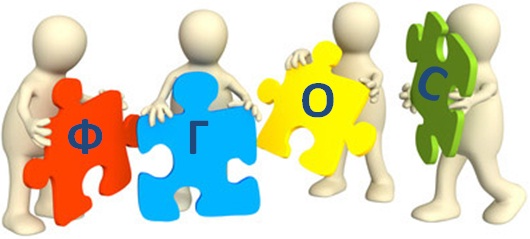 МБДОУ ДС № 386Информация для современныхвоспитателейНестандартный стандарт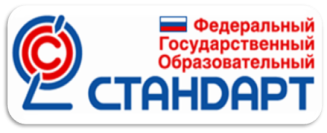 Тезисы из выступления Кудрявцева В.Т.,заведующего кафедрой теории и истории психологии Института психологии им. Л.С.Выготского2014 годНовый закон «Об образовании в РФ» определил и новый статус дошкольного образования. Теперь это – полноценный уровень образовательной системы. С 1 января 2014 года российское дошкольное образование живет «по Стандарту»(Приказ Минобрнауки России от 17.10.2013г. № 1155 «Об утверждении федерального государственного образовательного стандарта дошкольного образования»). «ФГОС дошкольного образования – нововведение не из разряда хорошо забытых педагогических мод. Ему трудно найти аналоги, по крайней мере, в отечественной образовательной практике».ФГОС представляет собой совокупность обязательных требований к дошкольному образованию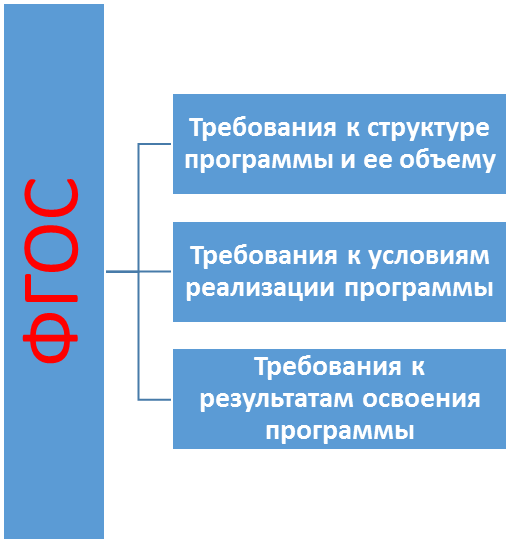 и определяет задачи современного дошкольного образования, которые состоят в обеспечении:равных стартовых возможностей для полноценного развития каждого ребенка в период дошкольного детства,охраны и укрепления физического и психического здоровья детей,благоприятных условий развития детей в соответствии с их возрастными и индивидуальными склонностями,преемственности ООП дошкольного и начального образования,психолого-педагогической поддержки семьи,формирования общей культуры личности детей, предпосылок учебной деятельности,объединения обучения и воспитания в целостный процесс,вариативности и разнообразия содержания Программ,формирования социокультурной среды.«Стандарт ориентирован не только на поддержку разнообразия, принципиальной «нестандартности» самого детства и ребенка, но и вариативности развивающих форм этой поддержки с сохранением его исключительной, предельной самобытности, которая как раз и придает ему «образовательную ценность».Она не всегда явна, порой требует раскрытия и измеряется в других показателях в сравнении со школьными предметами.Стандарт разработан не на пустом месте, а с учетом всего лучшего, что создано на данный момент в российском дошкольном образовании. Более того, является своего рода «охранной грамотой» его достижений от различных форм разрушительного администрирования.Стандарт ужесточает требования, в первую очередь, к управленческому профессионализму. И предоставляет условия для профессионального и личностного роста взрослых в педагогическом творчестве. Это – стандарт качества дошкольного образования, качества полноценной творческой жизни детей и взрослых в ДОУ, а не штамп для тиражирования бумажных форм. 	Идеология стандарта - «детоцентризм» - идеология возвращения детства детям через ворота дошкольного учреждения. Идеология ответственного взросления взрослых.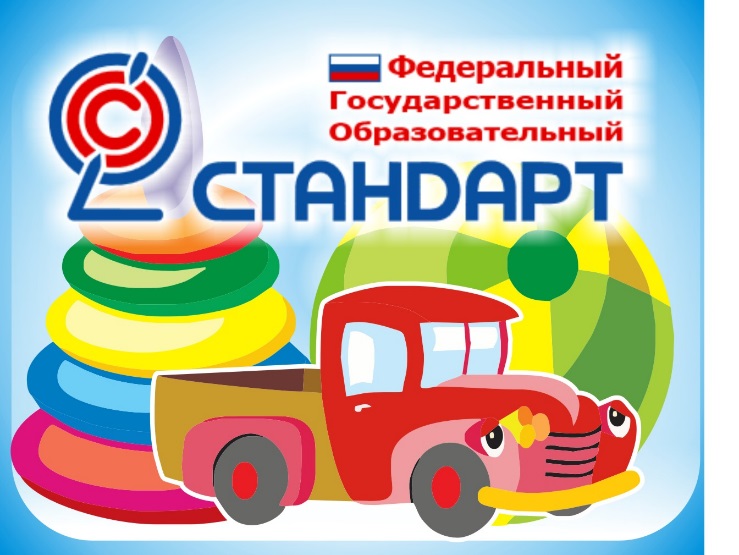 